		  		CURRICULUM VITAE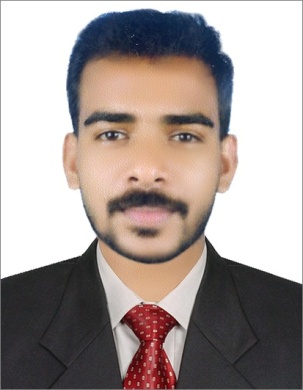 SHIBIN                                                                                                   Email: shibin.344599@2freemail.com C/o-Contact No: +971 502360357OBJECTIVE:To become a successful professional in the field of Information Technology and to work in an innovative and competitive world which will help me to learn and explore myself fully and realize my potential. Willing to work as a key player in challenging & creative environment.EDUCATIONAL QUALIFICATION:TECHNICAL EXPOSURE:OS &NETWORKING KNOWLEDGEAssembling systemsHardware installation & TroubleshootingInstalling windows xp/7/8, Windows server 2003/2008Printer configuration & supportIP configuration Software installation & supportActive directoryWindows administrationMicrosoft outlook configurationNcomputing installations & configurationsPROJECTS UNDERTAKEN:1] FTP [FILE TRANSFER PROTOCOL]		Front End		: Networking		Role			: Analyst, Design		Status			: completed		Description		: A mini project on file transfer protocolPROFESSIONEL EXPERIENCEDesktop Support Engineer at Micro hard Services Pvt Ltd, Bangalore for the Project of ISRO (Indian space Research organization) March 2014 – May 2015Company Industry: Information TechnologyJob Role: Technology/ITWork Group maintenance for all ISRO PCs and solving the users related problemsInstalling, Configuring, Updating and Troubleshooting of quick heal antivirus.Installation and Troubleshooting Microsoft Applications.Remote Desktop support for all ISRO departments using remote desktop and net meetingInstallation of LAN and configurationProvides Technical support & product updates to users.Scheduling hardware and operating system changes and up gradation.Software packages installation, upgrading and maintenance.Installing and configuring local and Network printers.Microsoft outlook configuration and Trouble shootingInstallation, Configuring and Troubleshooting in Operating System Project in BIOCON from August 2015	IT-Technical/Systems Support Engineer at Value Point Systems Pvt Ltd. in Bangalore       August 2015 - September 2016 Support the users & troubleshoot the issues as L1 support & Remote support also.Configuring & Troubleshooting MS Outlook, Printers.Solving the issues without meeting SLA’s.Installation, Configuring and Troubleshooting in Operating System.Installation & Troubleshooting of software’s & Hardware Devices.Adding the systems to domains & workgroups.Installation & Configuring Basic Software’s.Re-assign & escalates the calls to particular teams.Creation of User Accounts & Different Types of Groups.Support the Scientific Application Software’s..Basic Active Directory services like adding the domains, adding printers, resetting the password etc.Personal DetailsDate of Birth			:	20th June - 1990Nationality	             		:           IndianReligion			:           Christian RCMarital Status			:	SingleHobbies		 	:      	Listening Music, Travel & Reading Books Achievements & Awards	:            NCC Certificate, Prizes in sports eventsFluency in Languages 		:            English, Tamil, Malayalam                                            StrengthSelf- learningLeadershipProblem Solving SkillsAbility to take up responsibilityGet easily adapted to the environment aroundDeclaration  I hereby declare that the above information's are true to best of my knowledge.QualificationSchool/CollegeYear of  PassingUniversity/BoardPercentageObtainedCCNANTTF - Bangalore, India2014NTTFCourse completedDiploma in Information TechnologyNTTF, Bangalore, India2014NTTF72%Higher secondary	DePaul college, Kerala2008State Board55%SSLCSt. Joseph’s High School2006State board65%LanguagesC, C++, VBScripting LanguagesJava Script, VB Script, PHP, Perl, ASP,Web Designing &ProgrammingHTML, XML, CSSOperating SystemWindows XP/ 7/8, Linux-Red Hat 6.0, Ubuntu, windows server 2003 and 2008.DBMS/RDBMSOracle 10g, MYSQL, SQL SERVER 2005 and MS-Access.PackagesMS OfficeMicroprocessor &InterfacingIntel 8085.Testing ToolsWin Runner 7.01,QTP 9.2Specialization Hardware & Networking